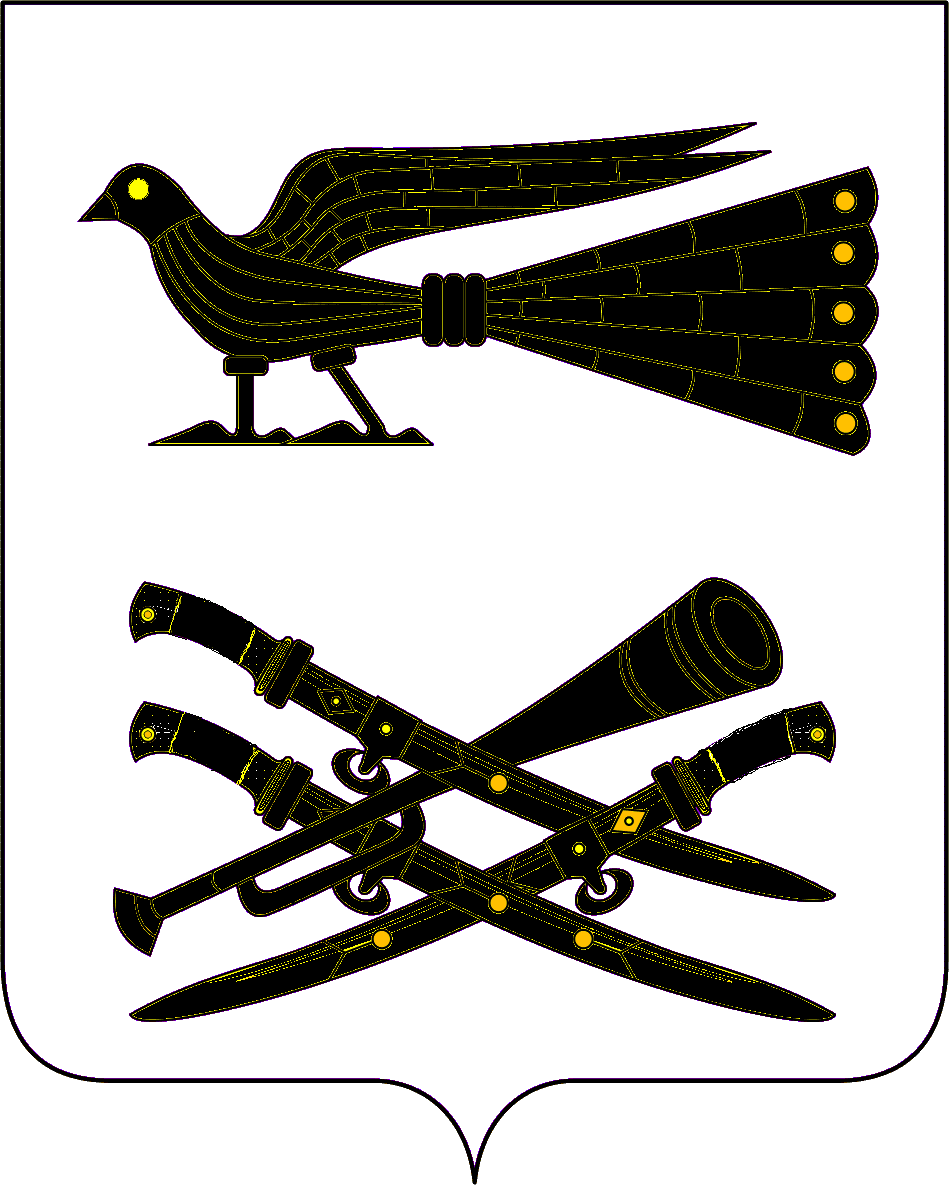 СОВЕТ ПРОЛЕТАРСКОГО СЕЛЬСКОГО ПОСЕЛЕНИЯКОРЕНОВСКОГО  РАЙОНАРЕШЕНИЕот 20.05.2013					               		                                      № 218                                                              хутор Бабиче-КореновскийОб утверждении перечня услуг, необходимых и обязательных для предоставления муниципальных услуг органами местного самоуправления Пролетарского сельского поселения Кореновского района В целях реализации Федерального закона от 27 июля 2010 года № 210-ФЗ «Об организации предоставления государственных и муниципальных услуг» Совет Пролетарского сельского поселения Кореновского района                р е ш и л:1. Утвердить перечень услуг, необходимых и обязательных для предоставления муниципальных услуг органами местного самоуправления Пролетарского сельского поселения Кореновского района (прилагается).2. Настоящее решение вступает в силу после его официального обнародования.Глава Пролетарского сельского поселенияКореновского района 					                                 О.В.РугаПРИЛОЖЕНИЕ УТВЕРЖДЕН                                                                             решением Совета Пролетарскогосельского поселенияКореновского районаот 20.05.2013 №218ПЕРЕЧЕНЬуслуг, необходимых и обязательных для предоставлениямуниципальных услуг органами местного самоуправления Пролетарского сельского поселения Кореновского районаГлава Пролетарского сельского поселения Кореновского района	                                                                             О.В.Руга №п/пНаименование услугиОрганизации, участвующие в предоставлении муниципальной услугиИнформация о платности услуги1Оценка земельного участкаНезависимый оценщикплатно2Межевание земельного участкаСпециализированные организации, предприятия, осуществляющие деятельность по межеваниюплатно3Получение кадастрового паспорта земельного участкаКореновский отдел ФГУ «Земельная кадастровая палата» по Краснодарскому краюплатно4Получение выписки из ЕГРП на объекты недвижимости, земельный участокКореновский отдел Управления Федеральной службы государственной регистрации, кадастра и картографии по Краснодарскому краюплатно5Получение технического (кадастрового) паспорта на объекты недвижимостиФилиал ГУБКК «Крайтехинвентаризация» - Краевое БТИ» по Кореновскому районуплатно6Выдача технических условий на подключение объектов к сетям инженерно-технического обеспеченияОрганизации, осуществляющие эксплуатацию сетей инженерно-технического обеспечениябесплатно7Подготовка схемы расположения земельного участкаОрганизации, предприятия, соответствующие требованиям законодательства Российской Федерации, предъявляемым к лицам, осуществляющим топографо-геодезические работыплатно8Выполнение топографической съемки земельного участкаОрганизации, предприятия, соответствующие требованиям законодательства Российской Федерации, предъявляемым к лицам, осуществляющим топографо-геодезические работыплатно9Выдача свидетельства о смертиотдел ЗАГСа Кореновского района управления ЗАГС Краснодарского края Российской Федерациибесплатно10Справка врачебной комиссии (ВК) МУЗ «Кореновская ЦРБ»МУЗ «Кореновская ЦРБ»бесплатно11Выдача справки с места учебы Учреждения образованиябесплатно